UMW / IZ / PN – 132 / 19	             			                 Wrocław, 03. 12. 2019 r.NAZWA POSTĘPOWANIA  Prowadzenie indywidualnych zajęć nauki języka angielskiego dla 2 (dwóch) nauczycieli  akademickich Uniwersytetu Medycznego we Wrocławiu z zakresu słownictwa medycznego i akademickiego.Informacja z otwarcia ofertBezpośrednio przed otwarciem ofert Zamawiający podał kwotę, jaką zamierza przeznaczyć na sfinansowanie zamówienia, która wynosi brutto 17.500,00 PLN.Kryteria oceny ofert:Cena realizacji przedmiotu zamówienia – 60 %,Doświadczenie zawodowe co najmniej 2 (dwóch) Lektorów – 40 %.Ofertę złożyli następujący Wykonawcy, wymienieni w poniższej Tabeli: Termin realizacji i warunki płatności – zgodnie z treścią Siwz.Okres gwarancji – nie wymagany.Z upoważnienia Rektora UMWKierownik Zespołu ds. Zamówień Publicznych  Mgr Monika Komorowska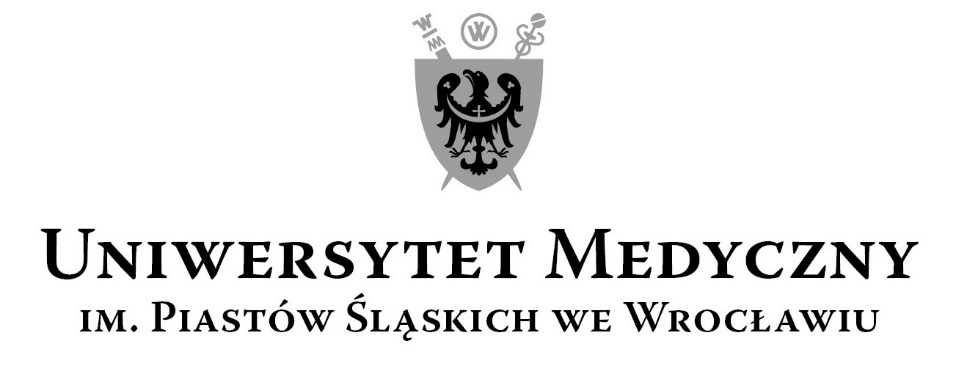 50-367 Wrocław, Wybrzeże L. Pasteura 1Zespół ds. Zamówień Publicznych UMWUl. Marcinkowskiego 2-6, 50-368 Wrocławfax 71 / 784-00-45e-mail: tomasz.kiliszek@umed.wroc.pl 50-367 Wrocław, Wybrzeże L. Pasteura 1Zespół ds. Zamówień Publicznych UMWUl. Marcinkowskiego 2-6, 50-368 Wrocławfax 71 / 784-00-45e-mail: tomasz.kiliszek@umed.wroc.pl Lp.Wykonawcy, adres Cena brutto PLN1Mariusz Słomski, który prowadzi działalność gospodarczą pod nazwą:Mariusz Słomski,Ul. Wertera 8, 20-713 Lublin,oraz Maciej Jóźwik, który prowadzi działalność gospodarczą pod nazwą:Maciej Jóźwik,Ul. Wertera 8, 20-713 Lublin - Wykonawcy występujący wspólnie jako:Edukacja Plus s. c. M. Słomski M. Jóźwik,Ul. Wertera 8, 20-713 Lublin15.080,00